المسابقة المرورية تهدف هذه المسابقة والتي تتكون من (30) سؤالاً إلى نشر التوعية المرورية بين كافة شرائح المجتمع للفئة العمرية (18-35) عاماً.من أنواع الحوادث المروريةالصدمالدهسالتدهور.جميع ما ذكرمن أهم العوامل التي ساهمت في وجود مشكلة الحوادث المرورية في الأردنقلة الخبرة عند السائقين الجدد.وسائل السلامة في المركبة.تركيب كاميرات مراقبة السرعةإعادة تأهيل الطرقمن الإجراءات الواجب إتباعها عندما يرغب السائق بتغيير مسربه:مراقبة المرآة باتجاه المسرب المعني ثم استخدام الغماز المناسب.الانحراف التدريجي للجهة المطلوبة لوضع السيارة في المسرب المناسب.زيادة أو نقصان السرعة بحسب المسرب الذي يتم الانتقال إليه مع التقيد بحدود السرعة ومسافة الامان الأمامية والجانبية.جميع ما ذكر.من الاماكن التي يسمح بها التجاوز:الخط المتقطع.الخط المتصل.الخطين المتصلين.لا شيئ مما ذكر.من فوائد استخدام حزام الأمان:يمنع الإنقذاف خارج المركبة.منع اصطدام الأشخاص مع بعضهم البعض داخل المركبة.التخفيف من قوة الاصطدام بالنسبة للسائق والركاب. جميع ما ذكر.إن زيادة سرعة المركبة تؤدي إلى:زيادة في استهلاك الوقود.سرعة استهلاك أجزاء المحرك والإطارات.قلة السيطرة على المركبة.جميع ما ذكر.أفضل مكان للأطفال في المركبة:في المقعد الأمامي بجانب السائق مع استخدام حزام الأمان.في المقعد الخلفي بدون استخدام حزام الأمان.في المقعد الخلفي وباستخدام المقاعد الخاصة بهم وربط حزام الأمان.جميع ما ذكرعند تطبيق قاعدة الـ (T) عند التقاطعات:تعطى الأولوية للمركبات الموجودة على الطريق ذي الاستقامة وبغض النظر عن اتجاهها.تعطى الأولوية للمركبة المتجهه يميناً.تعطى الأولوية للمركبة المتجهه يساراً.تعطى الأولوية للمركبة التي يمينها فارغ.يتكون نظام الكهرباء في المركبات منالبطاريةنظام التوليد والشحننظام محرك الابتداء(السلف)جميع ما ذكريعتبر استخدام الهاتف النقّال المصدر الأول من مصادر تشتت انتباه السائق اثناء القيادة حيث:يفقد السائق السيطرة على المركبة بسبب شرود الذهن.تزيد احتمالية وقوع الحوادث المرورية بسبب انشغال إحدى يدي السائق.تزيد احتمالية وقوع حوادث التتابع القريب بمقدار الضعف.جميع ما ذكر.من الأماكن التي يمنع التوقف بها:أ) المنعطفات ب) ممرات المشاةج) مقاطع السكك الحديدية         د) جميع ما ذكرعلى المشاة عدم عبور الطريق إلا بعد التأكد من خلوها من المركبات كالتالي:النظر إلى اليسار ثم اليمين ثم اليسار.النظر إلى اليمين ثم اليسار ثم اليمين.النظر إلى اليمين ثم اليسار.لا شيء مما ذكر.  تستخدم الأزرار البيضاء للدلالة على: أ) حواف الطريق.ب) المسارب.ج) إعطاء الأولوية. د) لا شيء مما ذكر.إذا كنت تمشي على الرصيف وبرفقة طفل صغير فإلاجراء الصحيح هو:المشي على الرصيف خلف الطفل.الإمساك بيده بحيث تكون بينه وبين الشارع.الإمساك بيده بحيث يكون بينك وبين الشارع.تركه يسير لوحده.يمنع جلوس الأطفال في المعقد الأمامي للمركبة لمن هم:دون (15) سنة.دون (10) سنوات.دون (5) سنوات.لا شيء مما ذكر. اي من التالية ليست من اماكن منع التجاوز:التقاطعاتممرات المشاةالانفاق والجسورالطرق الخارجيةعلى السائق  لدى اختيار سرعة مركبته ان يأخذ بعين الاعتبار عوامل عديدة منها  مقدرته كسائق ومقدرة المركبةحركة المرور ووضعية الطريق.حالة الطقسجميع ما ذكرمن فوائد الإشارة الضوئيةتقليل وقت الإنتظار.توفير جهد ووقت رجال الشرطة والمرور.التقليل من الحوادث.جميع ما ذكرمن عناصر المرورحتى نكون المثل الأعلى لأطفالنا أثناء قيادة المركبة علينا الالتزام بما يلي:استخدام حزام الأمان.التخلص منالنفايات من خلال نوافذ المركبة.احترام حقوق الآخرين في المرور.أ + جـ.فئة رخصة السوق الثالثة تسمح بقيادة:أ)  دراجة آلية ب)سيارة ركوب صغيرةج) حافلةد) مركبة إنشائيةعند قيادة المركبة خلال الضباب فعلى السائق استخدام:الضوء الرباعي.الضوء العالي.أنوار القياس (الطقة الأولى) أو الضوء المخفض.الزامور. مدة رخصة القيادة من الفئة الثالثة هيسنتين.خمسة سنوات.ثمانية سنواتعشرة سنواتالمركبة المخصصة لنقل البضائع هي :  أ)الحافلة .     ب)سيارة النقل المشترك.          ج) مركبة الشحن.     د) لا شيئ مما ذكر.مسرب إضافي في الطريق يخصص للشاحنات التي تسير ببطء أثناء صعودها حتى يفسح المجال للسيارات التي خلفها لتجاوزها:أي من التالية ليست من أجهزة الوقاية من الحوادث في المركباتحزام الأمانالفراملالإطاراتالأضويةاستخدام حزام الامان:اختياري.إلزامي على الطرق الخارجية فقط.إلزامي ويساعد المستخدم على تخفيف حدة الإصابة في حال وقوع حادث.حرية شخصية .من وظائف العلامات الأرضية:وظائف إرشادية.وظائف تحذيريةوظائف تنظيمية.جميع ما ذكر.يكون شكل شاخصة قف: دائريمثلث مقلوبمضلع سداسي.مضلع ثمانيتعتبر التصرفات التالية مخالفات يعاقب عليها قانون السير:استخدام سائق المركبة الهاتف النقال أثناء سير المركبة إذا كان الهاتف أو جزءً منه محمولاً باليد.تناول سائق المركبة العمومية المأكولات أو المشروبات أثناء القيادة.استخدام مركبة غير مجهزة بنظام الكيس الهوائي.أ + ب. 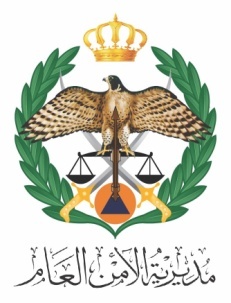 المسابقة المروريةتحت شعار: (بوعينا نصل آمنين)أجابات الأسئلة:الإنسانالطريقالمركبةجميع ما ذكر.  مسرب الصعودمسرب التخزينج) مسرب التباطؤمسرب التسارعس1........س7........س13........س19........س25........س2........س8........س14........س20........س26........س3........س9........س15........س21........س27........س4........س10........س16........س22........س28........س5........س11........س17........س23........س29........س6........س12........س18........س24........س30........يرجى ارسال هذه الصفحة إلى:مديرية الأمن العام/ المعهد المروري الأردنيE-mail: traffic.institute@psd.gov.joترسل الاجابات كاملة على جميع الأسئلة في موعد اقصاه 25/4/2024لجنــة الإعداد ليوم المرور العالمي وأسبوع المرور العربي لعام2024